Celkem bez daně:50563,40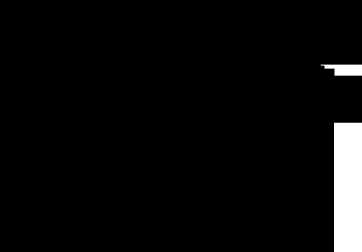 POTVRZENÍOBJEDNÁVKYOdběratel:Dodavatel:Nemocnice Na FrantiškuPFIOENIX lékárenský velkoobchod, s.r.o.Na Františku 847/8K pérovně 945/7110 00 Praha 1, Staré Město102 00 Praha 10-HostivařCzech RepublicČeská republikaIČO: 00879444IČO: 45359326DIČ: CZ00879444DIČ: CZ45359326Bankovní spojeni:Číslo Účtu: .......​...............Datum obj: 20. 2. 2023Objednávku přijal/a: .........................Objednávku přijal/a: .........................Objednávka číslo: 1230130868
FrantiškuiUrčeno pro: Ústavní lékárna Na
1901087Název+Popis               AeroChamber Plus s maskou pro děti 1-5 let
Roztok elastoviskózní DUROLANE inj.lx3 ml
STERILKOMPRES Gázový kompres 5x5 25x2ks
Zaldiar por.tbl.flm.10
Zaldiar por.tbl.flm.30GO ON Energetická tyčinka oříšek karamel 50g
EDEL bylinné bonbony Šalvěj 100gAeroChamber Plus s maskou pro děti 1-5 let
Roztok elastoviskózní DUROLANE inj.lx3 ml
STERILKOMPRES Gázový kompres 5x5 25x2ks
Zaldiar por.tbl.flm.10
Zaldiar por.tbl.flm.30GO ON Energetická tyčinka oříšek karamel 50g
EDEL bylinné bonbony Šalvěj 100g